                                                                                        ПРОЕКТ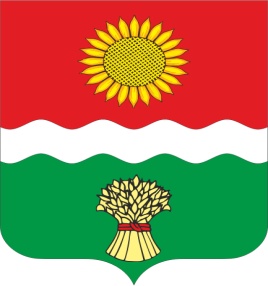 Местное самоуправлениеАдминистрация Большенеклиновского сельского поселенияНеклиновского района Ростовской областиПОСТАНОВЛЕНИЕс. Большая Неклиновка«___» августа 2022 года                                                                                   № __     В соответствии с Федеральным законом от 06.10.2003 № 131-ФЗ «Об общих принципах организации местного самоуправления в Российской Федерации», Федеральным законом от 05.04.2013 № 44-ФЗ «О контрактной системе в сфере закупок товаров, работ, услуг для обеспечения государственных и муниципальных нужд», Федеральным законом от 11.06.2022 №160-ФЗ «О внесении изменений в статью 3 Федерального закона «О закупках товаров, работ, услуг отдельными видами юридических лиц» и Федеральный закон «О контрактной системе в сфере закупок товаров, работ, услуг для обеспечения государственных и муниципальных нужд», Приказом Минфина России от 31.07.2020 № 158н «Об утверждении Типового положения (регламента) о контрактной службе», руководствуясь уставом  администрации Большенеклиновского сельского поселения постановляю:1. Внести изменения в пункт 2 Приложения, утвержденного постановлением Администрации Большенеклиновского сельского поселения, изложив его в следующей редакции:«2. Требования, предъявляемые к контрактному управляющему2.1.  Контрактный управляющий, назначается на должность распоряжением руководителя Заказчика, уполномоченного лица, исполняющего его обязанности, либо уполномоченного руководителем лица.2.2. Контрактный управляющий должен иметь высшее образование или дополнительное профессиональное образование в сфере закупок.2.3. В соответствии с законодательством Российской Федерации действия (бездействие) контрактного управляющего могут быть обжалованы в судебном порядке или в порядке, установленном главой 6 Федерального закона о контрактной системе, в контрольный орган в сфере закупок, если такие действия (бездействие) нарушают права и законные интересы участника закупки. 2.4. В целях реализации функций и полномочий, указанных в разделе 3 настоящего Положения, контрактный управляющий обязан соблюдать обязательства и требования, установленные Федеральным законом, в том числе:1) не допускать разглашения сведений, ставших им известными в ходе проведения процедур определения поставщика (подрядчика, исполнителя), кроме случаев, прямо предусмотренных законодательством Российской Федерации;2) не проводить переговоров с участниками закупок до выявления победителя определения поставщика (подрядчика, исполнителя), кроме случаев, прямо предусмотренных законодательством Российской Федерации;3) привлекать в случаях, в порядке и с учетом требований, предусмотренных действующим законодательством Российской Федерации, в том числе Федеральным законом, к своей работе экспертов, экспертные организации.2.5. При применении конкурентных способов, при осуществлении закупки у единственного поставщика (подрядчика, исполнителя) в случаях, предусмотренных пунктами 4, 5, 18, 30, 42, 49, 54 и 59 части 1 статьи 93 ФЗ-44, к контрактному управляющему предъявляются следующие единые требования:-отсутствие между контрактным управляющим и участником закупки конфликта интересов, под которым понимаются случаи, при которых руководитель заказчика, контрактный управляющий состоят в браке с физическими лицами, являющимися выгодоприобретателями, единоличным исполнительным органом хозяйственного общества (директором, генеральным директором, управляющим, президентом и другими), членами коллегиального исполнительного органа хозяйственного общества, руководителем (директором, генеральным директором) учреждения или унитарного предприятия либо иными органами управления юридических лиц - участников закупки, с физическими лицами, в том числе зарегистрированными в качестве индивидуального предпринимателя, - участниками закупки либо являются близкими родственниками (родственниками по прямой восходящей и нисходящей линии (родителями и детьми, дедушкой, бабушкой и внуками), полнородными и неполнородными (имеющими общих отца или мать) братьями и сестрами), усыновителями или усыновленными указанных физических лиц. Под выгодоприобретателями для целей настоящей статьи понимаются физические лица, владеющие напрямую или косвенно (через юридическое лицо или через несколько юридических лиц) более чем десятью процентами голосующих акций хозяйственного общества либо долей, превышающей десять процентов в уставном капитале хозяйственного общества. 2.6. Контрактный управляющий обязан при осуществлении закупок принимать меры по предотвращению и урегулированию конфликта интересов в соответствии с Федеральным законом от 25 декабря 2008 года № 273-ФЗ «О противодействии коррупции», в том числе с учетом информации, предоставленной заказчику в соответствии с частью 23 статьи 34 настоящего Федерального закона».2.7. Контрактный управляющий обязан незамедлительно сообщить заказчику, о возникновении обстоятельств, предусмотренных Федеральным законом от 25 декабря 2008 года № 273-ФЗ «О противодействии коррупции», а заказчик, при возникновении конфликта интересов,  обязан незамедлительно заменить его другими физическим лицом, соответствующими требованиям действующего законодательства в сфере закупок».2. Настоящее Постановление вступает в силу со дня официального опубликования (обнародования).3. Контроль  за исполнением настоящего Постановления оставляю за собой.Глава администрацииБольшенеклиновского сельского поселения                                               Е.Н. Овчинникова О внесении изменений в постановление Администрации Большенеклиновского сельского поселения от 12.07.2021 №41 «Об утверждении Положения (регламента) контрактного управляющего администрации Большенеклиновского сельского поселения»